Wards Creek School Advisory Council
Meeting Minutes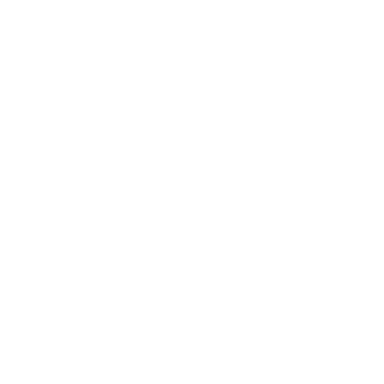 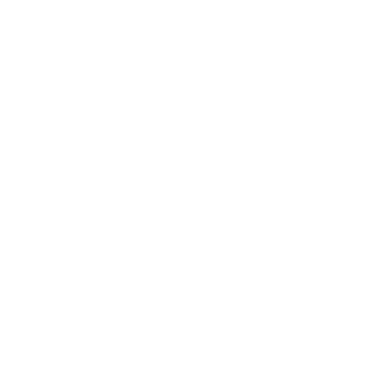 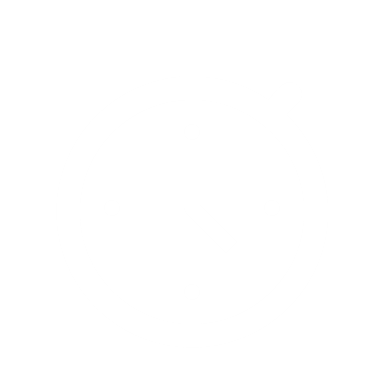 Call to Order
The Wards Creek Elementary Advisory Council Meeting commenced in the Wards Creek Media Center on September 8, 2022. Amy Anderson made a motion to call the meeting to order and Tina Motley seconded the motion. The motion was voted on and carried forward. The meeting started at 3:31PM. Jennifer Lusk recorded the minutes for this meeting.Introduced current/new members (see below). Explained notes from previous meetings will be approved at the beginning of the next meeting. 
 Old Business
a. What is SAC?
Kristin Fanning explained the purpose of SAC. It is the sounding board for our community. We follow the Sunshine Laws and adhere to our bylaws. It is a balance of staff, parents and community members. To be an active member of SAC, one will need to commit to attend the monthly meetings (10-13-22, 11-10-22, 12-8-22, 1-12-23, 2-9-23, 3-9-23, 4-13-23, 5-11-23) 
b. SAC Budget
Budget amount: not available at this time- will be given at next meeting.c. Bylaw deletionKristin Fanning explained Article 4 of our bylaws – it stated we had to formally vote in all members. Felt that was no longer needed. Amy Anderson motioned to delete Article 4 from our bylaws. Kimberlee Pagan seconded. All in favor. Motion passed. d. Meet the Teacher:Mr. Klein felt this was a great success. Time was divided for less traffic. Recommendation for the future is to have the after school activity booths in a different location than the hallways for easier traffic flow.e. Curriculum Chat:Mr. Klein designed it differently different this year. He provided an overview for the first 15 minutes, then released to the grade levels for the last 45 minutes. Response was very favorable. They liked the personal touch of Mr. Klein giving the intro. Parents also liked allowing the kids to be watched by Related Arts team during the classroom visit.f. Staff updates:The original projection for this year was 1047. We currently have 938 enrolled as of the SAC meeting. The goal is 1000 by October 14th. Two teachers were displaced to other schools in the county. The school average is K–3 is 18:1. For grades 4-5 it’s 22:1.g: School Improvement Plan:Mr. Klein is working on our current School Improvement Plan. We have big goals set for this school year. We are going to focus more on our special education population academic growth, continue to get kids to proficiency and Professional Learning Communities to help teachers identify the essential standards. The SIP will be presented to SAC first, then to the school board in November. h. Star/Star Literacy:Star/Star Literacy and Cambien (grades 3/4/5) online tests will be used for baseline data this year. VPK students are also included in these assessments. Computer carts are used for testing and distributed to the teachers on their testing day. After testing, carts will be distributed to each grade level to use at their discretion. .   New Business:

a. Book FairThe Fall Book Fair will be hosted by Literari. Book Fair preview will be 9/15 and 9/16. The Book Fair will be open from 9/19 to 9/23. Book Fair night will be on 9/22 from 5:30 to 7:30. Business Partners, PTO booth and Mr. Softee will also be there. A sign up genius has been sent out to ask for volunteers. Scholastic Book Fair will be scheduled for Spring 2023.b. Interims:Interims will be posted on Tuesday, September 13th for grades 1 through 5. This is the halfway mark of the grading period. It is posted on HAC and gives parents a chance to see if their child is progressing toward the standards. PTO Agenda

a. Past events infon/ab. Future events infoSeptember 12: Grandparents Breakfast (split into 2 groups)September 22: Book Fair/Business Partners NightOctober 14: School Spirit Night at Chick-fil-AOctober 28: Fall Festival 5:30 to 8:00Reminder to view the PTO website for information and/or join the Remind App or Facebook group. Any Questions/Concerns
 Discussed why Parent/Student Survey not requested at the end of last year. Mr. Klein felt that information did not drive the decision of class placement. Teachers complete a rubric with behavior/academic. Classes are balanced based upon that info. He will adjust and place teachers accordingly.  SAC survey will still be completed at the end of the school year. Mr. Klein will give an update on our mission statement at each meeting. If you would like to be a full time SAC member, please complete the form (scan the QR code).Suggestion of providing a list of after school clubs on a flyer/school website for parents.  Upcoming tryouts for chorus and STEM club.PTO is raising money for legos/musical instrumentsDiscussion of enrollment and new school in Silverleaf. A K-8 will eventually be built in Silverleaf…..that is determined and planned by the district. As of now, 3 K-8 schools planned in the next 2 years. St Johns County School website has a tentative 10 year plan posted. Next Meeting Thursday, October 13th at 3:30PM in the Media CenterAdjourn
Kimberlee Pagan called a motion to adjourn. Christy Francis second. The meeting ended at 4:17 pm.
Attendance Chair: Kristin Fanning
Secretary: Jennifer Lusk
Principal: Kevin KleinMembers:
Russell Cooke 
Kimberlee Pagan
Jennifer MonkHollie HarrisAmy AndersonLisa BellMegan MallicoatDanielle La PintoTina MotleyChristy Francis